PRIJAVNICA br. _____
ZA OCJENJIVANJE VINA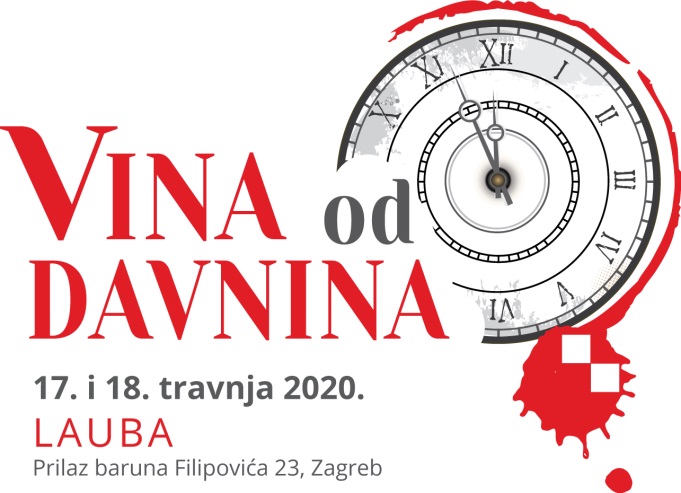 ZADNJI ROK ZA PRIJAVU: 16.03.2020. Vinogradarska regija______________________     Podregija_______________________________ Vinogorje_______________________________       Vino sa ZOI  DA □        NE □Mirno vino □    Pjenušavo vino □   Biser vino □    Gazirano vino □     Specijalno vino □Redovita berba □   Predikatno vino □ ___________________________________(kategorija predikata)Za svaki prijavljeni uzorak vina na ocjenjivanje obavezno je dostaviti četiri (4) boce vina. Prijavnicu dostaviti zajedno s uzorcima vina na adresu Ministarstvo poljoprivrede, Bani 110, Buzin,10010 Zagreb ili u najbližu podružnicu Ministarstva poljoprivrede do 16.03.2020.Kontakt/ Silvija Špiljak/ +385 91 4882 923/ silvija.spiljak@mps.hr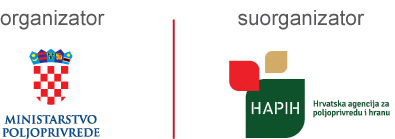 PODACI O VINARUPODACI O VINARUPODACI O VINARUNaziv AdresaOIBKontakt osobaTelefonMobitelWebE-adresaRedni  brojNaziv vinaSorta %Godina berbeAlkohol%Ukupna kiselost g/lRed.  Šećer g/l12345MJESTO I DATUMPOTPISZAPRIMIO